Partie 1 : Restitution des connaissances (6 pts)Exercice 1 : définir les termes suivants :      pression osmotique        -        perméabilité orientée Exercice 2 : Pour chaque proposition, choisis la ou les bonnes réponses (‘ pts)Partie 2 : Exploitation des documents et l’utilisation Du raisonnement scientifique (14 pts)Exercice 1 :L’absorption d’eau et des sels minéraux se fait au niveau des racines qui sont des organes adaptés à cette fonction : leurs pois absorbants représentent une surface d’échange considérable entre la plante et le sol. Le schéma ci-contre représente une coupe transversale au niveau de la zone pilifère avec les valeurs de la pression osmotique des différents types de cellules.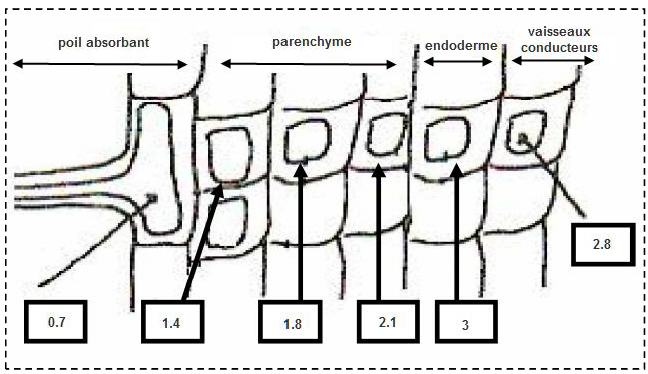  Décrivez la conduction de l’eau au niveau des cellules de la racine en justifiant votre réponse.(2pts)Décrivez la conduction des sels minéraux au niveau des cellules de la racine en justifiant votre Réponse(2pts).Prévoyez l’état de la plante, si la solution minérale du sol est plus concentrée que la vacuole du poilabsorbant.(2pts )Exercice 2 : Les vacuoles des cellules de pétales sont colorées avec un pigment naturel ; l’anthocyane .Des cellules de pétales  sont disposées entre lame et lamelle dans deux solutions différentes. Une solution de saccharose , et une solution de mannitol.Des mesures sont effectuées au bout de chaque cinq minutes,à partir de ces préparations microscopiques , ont permis de realiser la représentation graphique si-dessous .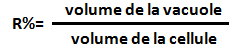 Analyser les courbes obtenues (2 pts)Expliquer l’état des cellules à t1, dans les deux solutions.(2pts )  Expliquer le changement de l’aspect des cellules entre t1 et t2 dans chacune des deux solutions (2pts) Déduire le comportement de la membrane cellulaire vis-à-vis de ces deux solutés.(1 pts)_____________________________________________Bonne chance  Lycée qualifiant BENSODAProf : GHIOUANI HassaneContrôle continu N° 3 S 1Sciences de la vie et de la terreClasse : 1er Bac Sc Ex Option FrDurée : 1 h 30 mA-L’osmose1- Est le passage de l’eau du milieu  – concentré vers le  milieu  le + concentré2- Est le passage de l’eau du + concentré vers le –concentré3- Est le passage des solutés à travers une membrane perméableB-La cellule est en turgescence lorsque1- Sa pression osmotique est supérieur à celle du milieu extérieur2- Sa pression osmotique est inférieur à celle du milieu extérieur3- Sa pression osmotique est égale à celle du milieu extérieurC-Le transport actif1- Est le transport des solutés contre le gradient deconcentration2- Est le transport des solutés selon le gradient deconcentration3- Ne nécessite pas de l’énergieD-Diffusion facilité1- Le transport des solutés selon le gradient deconcentration2- Le transport des solutés par des perméases3- Nécessite de l’énergie